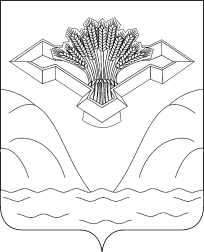 РОССИЙСКАЯ ФЕДЕРАЦИЯСОБРАНИЕ ПРЕДСТАВИТЕЛЕЙ СЕЛЬСКОГО ПОСЕЛЕНИЯ  ПИСКАЛЫМУНИЦИПАЛЬНОГО РАЙОНА СТАВРОПОЛЬСКИЙ САМАРСКОЙ  ОБЛАСТИ       РЕШЕНИЕ    от   09.02.2017 г.                                                                                            № 60О Контрольно-счетной комиссии при Собрании Представителей сельского поселения Пискалы муниципального района Ставропольский   	В соответствии с Федеральным законом от 6 октября 2003г. № 131-ФЗ «Об общих принципах организации местного самоуправления в Российской Федерации», Бюджетным кодексом Российской Федерации, в целях обеспечения финансового контроля за целевым и рациональным использованием средств бюджета сельского поселения Пискалы муниципального района Ставропольский, Собрание Представителей РЕШИЛО:Утвердить Положение «О Контрольно-счетной комиссии при Собрании Представителей сельского поселения Пискалы муниципального района Ставропольский» (Приложение №1). Решение № 80 от 22.07.2013 г. «О Контрольно-ревизионной комиссии при Собрании Представителей сельского поселения Пискалы муниципального района Ставропольский» признать утратившим силу.Опубликовать настоящее Решение в газете «Вестник сельского поселения Пискалы».Настоящее Решение вступает в силу на следующий день после его официального опубликования.Председатель Собрания представителейСельского поселения Пискалы                                                      А.А.РассоловУТВЕРЖДЕНО
решением Собрания представителей
сельского поселения Пискалы муниципального района Ставропольский
от  09.02.2017 г. № 60Положениео контрольно-счетной комиссии сельского поселения Пискалы муниципального района Ставропольский 1.1. Контрольно-счетная комиссия сельского поселения Пискалы муниципального района Ставропольский Самарской области (далее – Контрольно-счетная комиссия) является постоянно действующим контрольным органом сельского поселения Пискалы муниципального района Ставропольский Самарской области, формируется Собранием Представителей сельского поселения Пискалы муниципального района Ставропольский Самарской области (далее – Собрание Представителей сельского поселения)   и ему подотчетна.1.2. Контрольно-счетная комиссия обладает организационной и функциональной независимостью и осуществляют свою деятельность самостоятельно.1.3. Деятельность Контрольно-счетной комиссии не может быть приостановлена, в том числе в связи с истечением срока или досрочным прекращением полномочий Собрания Представителей сельского поселения.Контрольно-счетная комиссия осуществляет свою деятельность на основе Конституции Российской Федерации, федерального законодательства, законов и иных нормативных правовых актов Самарской области, Устава сельского поселения Пискалы муниципального района Ставропольский Самарской области, настоящего Положения и иных муниципальных правовых актов.Деятельность Контрольно-счетной комиссии основывается на принципах законности, объективности, эффективности, независимости и гласности.4.1. Контрольно-счетная комиссия образуется в составе председателя и аппарата Контрольно-счетной комиссии. Председатель Контрольно-счетной комиссии замещает муниципальную должность.4.2. Срок полномочий председателя Контрольно-счетной комиссии составляет пять  лет.4.3. В состав аппарата Контрольно-счетной комиссии входят инспекторы и иные штатные работники, замещающие должности муниципальной службы в Самарской области, а также работники, замещающие должности, не отнесенные к должностям муниципальной службы в Самарской области. На инспекторов Контрольно-счетной комиссии  возлагаются обязанности по организации и непосредственному проведению внешнего муниципального финансового контроля.  4.4. Права, обязанности и ответственность работников аппарата Контрольно-счетной комиссии определяются федеральным законодательством, законодательством Российской Федерации и Самарской области о муниципальной службе, регламентом Контрольно-счетной комиссии.4.5. Штатная численность Контрольно-счетной комиссии  устанавливается Собранием Представителей района по предложению председателя Контрольно-счетной комиссии. 4.6. Структура и штатное расписание Контрольно-счетной комиссии утверждаются председателем Контрольно-счетной комиссии исходя из возложенных на Контрольно-счетную комиссию полномочий. 5.1. Председатель  Контрольно-счетной комиссии назначается на должность Собранием Представителей сельского поселения Пискалы муниципального района Ставропольский.5.2. Предложения о кандидатурах на должность председателя Контрольно-счетной комиссии вносятся в Собрание Представителей сельского поселения Пискалы муниципального района Ставропольский:1) председателем Собрания Представителей сельского поселения Пискалы муниципального района Ставропольский;2) не менее одной трети от установленной численности депутатов Собрания Представителей сельского поселения Пискалы муниципального района Ставропольский;3) Главой сельского поселения Пискалы муниципального района Ставропольский; 5.3. Кандидатуры на должность председателя Контрольно-счетной комиссии представляются в Собрание Представителей сельского поселения Пискалы муниципального района Ставропольский не позднее чем за два месяца до истечения полномочий действующего председателя Контрольно-счетной палаты.5.4. Порядок рассмотрения кандидатур на должность председателя Контрольно-счетной комиссии устанавливается регламентом Собрания Представителей сельского поселения Пискалы муниципального района Ставропольский.6.1. На должность председателя  Контрольно-счетной комиссии назначаются граждане Российской Федерации, имеющие высшее образование и опыт работы в области государственного, муниципального управления, государственного, муниципального контроля (аудита), экономики, финансов, юриспруденции  не менее пяти лет.6.2. Гражданин Российской Федерации не может быть назначен на должность председателя  Контрольно-счетной комиссии в случае:1) наличия у него неснятой или непогашенной судимости;2) признания его недееспособным или ограниченно дееспособным решением суда, вступившим в законную силу;3) отказа от прохождения процедуры оформления допуска к сведениям, составляющим государственную и иную охраняемую федеральным законом тайну, если исполнение обязанностей по должности, на замещение которой претендует гражданин, связано с использованием таких сведений;4) выхода из гражданства Российской Федерации или приобретения гражданства иностранного государства либо получения вида на жительство или иного документа, подтверждающего право на постоянное проживание гражданина Российской Федерации на территории иностранного государства.6..3.	Председатель  Контрольно-счетной комиссии не может состоять в близком родстве или свойстве (родители, супруги, дети, братья, сестры, а также братья, сестры, родители и дети супругов) с председателем Собрания Представителей сельского поселения Пискалы муниципального района Ставропольский, Главой сельского поселения Пискалы муниципального района Ставропольский, руководителями судебных и правоохранительных органов, расположенных на территории сельского поселения Пискалы муниципального района Ставропольский Самарской области. 6.4. Председатель  Контрольно-счетной комиссии не может заниматься другой оплачиваемой деятельностью, кроме преподавательской, научной и иной творческой деятельности. При этом преподавательская, научная и иная творческая деятельность не может финансироваться исключительно за счет средств иностранных государств, международных и иностранных организаций, иностранных граждан и лиц без гражданства, если иное не предусмотрено международным договором Российской Федерации или законодательством Российской Федерации.6.5. Председатель Контрольно-счетной комиссии, а также лица, претендующие на замещение указанной должности, обязаны представлять сведения о своих доходах, об имуществе и обязательствах имущественного характера, а также о доходах, об имуществе и обязательствах имущественного характера своих супруги (супруга) и несовершеннолетних детей в порядке, установленном нормативными правовыми актами Российской Федерации, Самарской области и муниципальными нормативными правовыми актами.7.1. Председатель,  инспекторы Контрольно-счетной комиссии являются должностными лицами Контрольно-счетной комиссии.7.2. Воздействие в какой-либо форме на должностных лиц Контрольно-счетной комиссии в целях воспрепятствования осуществлению ими должностных полномочий или оказания влияния на принимаемые ими решения, а также насильственные действия, оскорбления, а равно клевета в отношении должностных лиц Контрольно-счетной комиссии либо распространение заведомо ложной информации об их деятельности влекут за собой ответственность, установленную законодательством Российской Федерации и (или) законодательством Самарской области.7.3. Должностные лица Контрольно-счетной комиссии подлежат государственной защите в соответствии с законодательством Российской Федерации о государственной защите судей, должностных лиц правоохранительных и контролирующих органов и иными нормативными правовыми актами Российской Федерации.7.4. Должностные лица Контрольно-счетной комиссии обладают гарантиями профессиональной независимости.7.5. Председатель  Контрольно-счетной комиссии досрочно освобождается от должности на основании решения Собрания Представителей сельского поселения Пискалы муниципального района Ставропольский в случае:1) вступления в законную силу обвинительного приговора суда в отношении его;2) признания его недееспособным или ограниченно дееспособным вступившим в законную силу решением суда;3) выхода из гражданства Российской Федерации или приобретения гражданства иностранного государства либо получения вида на жительство или иного документа, подтверждающего право на постоянное проживание гражданина Российской Федерации на территории иностранного государства;4) подачи письменного заявления об отставке;5) нарушения требований законодательства Российской Федерации при осуществлении возложенных на него должностных полномочий или злоупотребления должностными полномочиями, если за решение о досрочном освобождении указанного должностного лица проголосует большинство от установленного числа депутатов Собрания Представителей сельского поселения Пискалы муниципального района Ставропольский;6) достижения установленного нормативным правовым актом Собрания Представителей сельского поселения Пискалы муниципального района Ставропольский в соответствии с федеральным законодательством предельного возраста пребывания в должности;7) выявления обстоятельств, предусмотренных пунктами 6.2 и 6.3 настоящего Положения8.1. Контрольно-счетная комиссия осуществляет следующие полномочия:1) контроль за исполнением бюджета сельского поселения Пискалы муниципального района Ставропольский;2) экспертиза проектов бюджета сельского поселения Пискалы муниципального района Ставропольский;3) внешняя проверка годового отчета об исполнении бюджета сельского поселения Пискалы муниципального района Ставропольский;4) организация и осуществление контроля за законностью, результативностью (эффективностью и экономностью) использования средств бюджета сельского поселения Пискалы муниципального района Ставропольский, а также средств, получаемых бюджетом сельского поселения Пискалы муниципального района Ставропольский  из иных источников, предусмотренных законодательством Российской Федерации;5) контроль за соблюдением установленного порядка управления и распоряжения имуществом, находящимся в собственности сельского поселения Пискалы муниципального района Ставропольский, в том числе охраняемыми результатами интеллектуальной деятельности и средствами индивидуализации, принадлежащими сельского поселения Пискалы муниципального района Ставропольский;6) оценка эффективности предоставления налоговых и иных льгот и преимуществ, бюджетных кредитов за счет средств бюджета сельского поселения Пискалы муниципального района Ставропольский, а также оценка законности предоставления муниципальных гарантий и поручительств или обеспечения исполнения обязательств другими способами по сделкам, совершаемым юридическими лицами и индивидуальными предпринимателями за счет средств бюджета сельского поселения Пискалы муниципального района Ставропольский и имущества, находящегося в собственности сельского поселения Пискалы муниципального района Ставропольский;7) финансово-экономическая экспертиза проектов муниципальных правовых актов (включая обоснованность финансово-экономических обоснований) в части, касающейся расходных обязательств сельского поселения Пискалы муниципального района Ставропольский, а также муниципальных программ;8) анализ бюджетного процесса в сельского поселения Пискалы муниципального района Ставропольский и подготовка предложений, направленных на его совершенствование;9) подготовка информации о ходе исполнения бюджета сельского поселения Пискалы муниципального района Ставропольский, о результатах проведенных контрольных и экспертно-аналитических мероприятий и представление такой информации в Собрание Представителей сельского поселения Пискалы муниципального района Ставропольский и Главе сельского поселения Пискалы муниципального района Ставропольский;10) участие в пределах полномочий в мероприятиях, направленных на противодействие коррупции;11) контроль за законностью, результативностью (эффективностью и экономностью) использования средств бюджета сельского поселения Пискалы муниципального района Ставропольский, поступивших в бюджеты поселений, входящих в состав муниципального образования;12) анализ данных реестра расходных обязательств муниципального образования на предмет выявления соответствия между расходными обязательствами муниципального образования, включенными в реестр расходных обязательств и расходными обязательствами, планируемыми к финансированию в очередном финансовом году в соответствии с проектом бюджета сельского поселения Пискалы муниципального района Ставропольский;13) мониторинг исполнения бюджета сельского поселения Пискалы муниципального района Ставропольский;14) иные полномочия в сфере внешнего муниципального финансового контроля, установленные федеральными законами, законами Самарской области, Уставом и нормативными правовыми актами Собрания Представителей сельского поселения Пискалы муниципального района Ставропольский.   8.2. Внешний  финансовый контроль осуществляется Контрольно-счетной комиссией:1) в отношении органов местного самоуправления и муниципальных органов, муниципальных учреждений и муниципальных унитарных предприятий, а также иных организаций, если они используют имущество, находящееся в собственности сельского поселения Пискалы муниципального района Ставропольский;2) в отношении иных организаций путем осуществления  проверки соблюдения условий получения ими субсидий, кредитов, гарантий за счет средств  местного бюджета в порядке контроля за деятельностью главных распорядителей (распорядителей) и получателей средств местного бюджета, предоставивших указанные средства, в случаях, если возможность проверок указанных организаций установлена в договорах о предоставлении субсидий, кредитов, гарантий за счет средств местного бюджета.9.1. Внешний муниципальный финансовый контроль осуществляется Контрольно-счетной комиссией в форме контрольных или экспертно-аналитических мероприятий.9.2. При проведении контрольного мероприятия Контрольно-счетная комиссия составляется соответствующий акт (акты), который доводится до сведения руководителей проверяемых органов и организаций. На основании акта (актов) Контрольно-счетной комиссией составляется отчет.9.3. При проведении экспертно-аналитического мероприятия Контрольно-счетная комиссия составляет отчет или заключение.10.1. Контрольно-счетная комиссия при осуществлении внешнего муниципального финансового контроля руководствуется стандартами внешнего муниципального финансового контроля. 10.2. Разработка и утверждение стандартов внешнего муниципального финансового контроля осуществляется Контрольно-счетной комиссией:1) в отношении органов местного самоуправления и муниципальных органов, муниципальных учреждений и муниципальных предприятий в соответствии с общими требованиями, утвержденными Счетной палатой Российской Федерации и (или) Счетной палатой Самарской области;2) в отношении иных организаций - в соответствии с общими требованиями, установленными федеральным законом.10.3. При подготовке стандартов внешнего муниципального финансового контроля учитываются международные  стандарты в области государственного контроля, аудита и финансовой отчетности.10.4. Cтандарты внешнего муниципального финансового контроля не могут противоречить законодательству Российской Федерации и  законодательству Самарской области.11.1. Контрольно-счетная комиссия  осуществляет свою деятельность на основе планов, которые разрабатываются и утверждаются ею самостоятельно.11.2. План работы Контрольно-счетной комиссии утверждается в срок до 30 декабря года, предшествующего планируемому.11.3. Обязательному включению в планы работы Контрольно-счетной палаты подлежат поручения Собрания Представителей сельского поселения Пискалы муниципального района Ставропольский,  предложения и запросы Главы сельского поселения Пискалы муниципального района Ставропольский, направленные в Контрольно-счетную комиссию до 15 декабря года, предшествующего планируемому.11.4. Предложения Собрания Представителей сельского поселения Пискалы муниципального района Ставропольский, Главы сельского поселения Пискалы муниципального района Ставропольский по изменению плана работы Контрольно-счетной комиссии рассматриваются Контрольно-счетной комиссией в 10-дневный срок со дня поступления. 12.   Регламент Контрольно-счетной комиссииСодержание направлений деятельности Контрольно-счетной комиссии, порядок ведения дел, подготовки и проведения контрольных и экспертно-аналитических мероприятий и иные вопросы внутренней деятельности Контрольно-счетной комиссии определяются Регламентом Контрольно-счетной комиссии. 13.1. Требования и запросы должностных лиц Контрольно-счетной комиссии, связанные с осуществлением ими своих должностных полномочий, установленных законодательством Российской Федерации, муниципальными нормативными правовыми актами сельского поселения Пискалы муниципального района Ставропольский, являются обязательными для исполнения органами местного самоуправления и муниципальными органами, организациями,  в отношении которых осуществляется внешний муниципальный финансовый контроль (далее также - проверяемые органы и организации).13.2. Неисполнение законных требований и запросов должностных лиц Контрольно-счетной комиссии, а также воспрепятствование осуществлению ими  возложенных на них должностных полномочий  влекут за собой ответственность, установленную законодательством Российской Федерации и законодательством Самарской области.14.1.	Председатель Контрольно-счетной комиссии:1) осуществляет общее руководство деятельностью Контрольно-счетной комиссии; 2) утверждает Регламент Контрольно-счетной комиссии;3) утверждает планы работы Контрольно-счетной комиссии и изменения к ним;4) утверждает годовой отчет о деятельности Контрольно-счетной комиссии;5) утверждает стандарты внешнего муниципального финансового контроля; 6) утверждает результаты контрольных и экспертно-аналитических мероприятий Контрольно-счетной комиссии; подписывает представления и предписания Контрольно-счетной комиссии;7) может являться руководителем контрольных и экспертно-аналитических мероприятий;8) представляет Собранию Представителей сельского поселения Пискалы муниципального района Ставропольский и Главе сельского поселения Пискалы муниципального района Ставропольский ежегодный отчет о деятельности Контрольно-счетной комиссии, результатах проведенных контрольных и экспертно-аналитических мероприятий;9) представляет Контрольно-счетную комиссию в отношениях с государственными органами   Российской    Федерации,    государственными    органами    Самарской области   и   органами   местного   самоуправления;10) утверждает   положения о структурных подразделениях и должностные регламенты работников Контрольно-счетной комиссии;11) осуществляет полномочия по найму и   увольнению   работников аппарата Контрольно-счетной комиссии;12) издает правовые акты (приказы, распоряжения) по вопросам организации деятельности Контрольно-счетной комиссии.15.1. Должностные лица Контрольно-счетной комиссии при осуществлении возложенных на них должностных полномочий имеют право:1) беспрепятственно входить на территорию и в помещения, занимаемые проверяемыми органами и организациями, иметь доступ к их документам и материалам, а также осматривать занимаемые ими территории и помещения;2) в случае обнаружения подделок, подлогов, хищений, злоупотреблений и при необходимости пресечения данных противоправных действий опечатывать кассы, кассовые и служебные помещения, склады и архивы проверяемых органов и организаций, изымать документы и материалы с учетом ограничений, установленных законодательством Российской Федерации. Опечатывание касс, кассовых и служебных помещений, складов и архивов, изъятие документов и материалов производятся с участием уполномоченных должностных лиц проверяемых органов и организаций и составлением соответствующих актов;3) в пределах своей компетенции направлять запросы должностным лицам территориальных органов федеральных органов исполнительной власти и их структурных подразделений, органов государственной власти и государственных органов субъектов Российской Федерации, органов местного самоуправления и муниципальных органов, организаций;4) в пределах своей компетенции требовать от руководителей и других должностных лиц проверяемых органов и организаций представления письменных объяснений по фактам нарушений, выявленных при проведении контрольных мероприятий, а также необходимых копий документов, заверенных в установленном порядке;5) составлять акты по фактам непредставления или несвоевременного представления должностными лицами проверяемых органов и организаций документов и материалов, запрошенных при проведении контрольных мероприятий;6) в пределах своей компетенции знакомиться со всеми необходимыми документами, касающимися финансово-хозяйственной деятельности проверяемых органов и организаций, в том  числе в установленном порядке с документами, содержащими государственную, служебную, коммерческую и иную охраняемую законом тайну;7) знакомиться с информацией, касающейся финансово-хозяйственной деятельности проверяемых органов и организаций и хранящейся в электронной форме в базах данных проверяемых органов и организаций, в том числе в установленном порядке с информацией, содержащей государственную, служебную, коммерческую и иную охраняемую законом тайну;8) знакомиться с технической документацией к электронным базам данных;9) составлять протоколы об административных правонарушениях, если такое право предусмотрено законодательством Российской Федерации. 15.2. Должностные лица Контрольно-счетной комиссии в случае опечатывания касс, кассовых и служебных помещений, складов и архивов, изъятия документов и материалов в случае, предусмотренном подпунктом 2 пункта 15.1, должны незамедлительно (в течение 24 часов) уведомить об этом председателя Контрольно-счетной комиссии в порядке, установленном законом Самарской области. 15.3. Должностные лица Контрольно-счетной комиссии не вправе вмешиваться в оперативно-хозяйственную деятельность   проверяемых органов и организаций, а также разглашать информацию, полученную при проведении контрольных мероприятий, предавать гласности свои выводы до завершения контрольных мероприятий и составления соответствующих актов и отчетов.15.4. Должностные лица Контрольно-счетной комиссии обязаны сохранять государственную, служебную, коммерческую и иную охраняемую законом тайну, ставшую им известной при проведении в проверяемых органах и организациях контрольных и экспертно-аналитических мероприятий, проводить контрольные и экспертно-аналитические мероприятия объективно и достоверно отражать их результаты в соответствующих актах, отчетах и заключениях. 15.5. Должностные лица Контрольно-счетной комиссии несут ответственность в соответствии с законодательством Российской Федерации за достоверность и объективность результатов проводимых ими контрольных и экспертно-аналитических мероприятий, а также за разглашение государственной и иной охраняемой законом тайны.15.6. Председатель  Контрольно-счетной комиссии вправе участвовать в заседаниях Собрания Представителей сельского поселения Пискалы муниципального района Ставропольский, его  комиссий и рабочих групп, заседаниях Администрации сельского поселения Пискалы муниципального района Ставропольский и ее структурных подразделений, координационных и совещательных органов при Главе сельского поселения Пискалы муниципального района Ставропольский. 16.1. Органы местного самоуправления и муниципальные органы сельского поселения Пискалы муниципального района Ставропольский, организации, в отношении которых Контрольно-счетная комиссия вправе осуществлять внешний муниципальный финансовый контроль, их должностные лица обязаны не позднее четырнадцати календарных дней со дня получения запроса Контрольно-счетной комиссии представить в Контрольно-счетную комиссию информацию, документы и материалы, необходимые для проведения контрольных и экспертно-аналитических мероприятий, если в запросе Контрольно-счетной комиссии не установлен более длительный срок.16.2. Запросы Контрольно-счетной комиссии направляются субъектам, указанным в пункте 16.1 настоящего Положения, почтовым отправлением с уведомлением или с нарочным с отметкой о получении.16.3. При осуществлении Контрольно-счетной комиссией контрольных мероприятий проверяемые органы и организации должны обеспечить должностным лицам Контрольно-счетной комиссии возможность ознакомления с управленческой и иной отчетностью и документацией, документами, связанными с формированием и исполнением бюджета муниципального образования, использованием собственности муниципального образования, информационными системами, используемыми проверяемыми организациями, и технической документацией к ним, а также иными документами, необходимыми для выполнения Контрольно-счетной комиссией ее полномочий.16.4. Правовые акты Администрации сельского поселения Пискалы муниципального района Ставропольский о создании, преобразовании или ликвидации муниципальных учреждений и унитарных предприятий сельского поселения Пискалы муниципального района Ставропольский, изменении количества акций и долей муниципального образования в уставных капиталах хозяйственных обществ, о заключении договоров об управлении бюджетными средствами и иными объектами собственности муниципального образования направляются в Контрольно-счетную комиссию в течение 10 рабочих дней со дня принятия.16.5. Финансовое управление Администрации сельского поселения Пискалы муниципального района Ставропольский направляет в Контрольно-счетную комиссию бюджетную отчетность сельского поселения Пискалы муниципального района Ставропольский, утвержденную сводную бюджетную роспись, кассовый план и изменения к ним. «Финансовое управление Администрации сельского поселения Пискалы муниципального района Ставропольский направляет в контрольно-счетную комиссию сводную бюджетную роспись местного бюджета и кассовый план исполнения местного бюджета не позднее  пяти рабочих дней со дня их утверждения, а также сводную бюджетную роспись местного бюджета и кассовый план исполнения местного бюджета по состоянию на 1 апреля, 1 июля, 1 октября текущего года не позднее 15 апреля, 15 июля и 15 октября соответственно, отчет об исполнении местного бюджета за первый квартал, полугодие и девять месяцев – не позднее семи рабочих дней от  срока сдачи отчетности,  установленного министерством управления финансами Самарской области».16.6. Главные администраторы бюджетных средств сельского поселения Пискалы муниципального района Ставропольский направляют в Контрольно-счетную комиссию  сводную годовую бюджетную отчетность не позднее 15 февраля года, следующего за отчётным.16.7. Органы Администрации сельского поселения Пискалы муниципального района Ставропольский ежегодно направляют в Контрольно-счетную комиссию отчеты и заключения аудиторских организаций по результатам аудиторских проверок деятельности муниципальных унитарных предприятий, учреждений, а также акционерных обществ с долей муниципального образования не менее пятидесяти процентов в течение тридцати дней со дня их подписания.16.8. Непредставление или несвоевременное представление Контрольно-счетной комиссии по ее запросу информации, документов и материалов, необходимых для проведения контрольных и экспертно-аналитических мероприятий, а равно предоставление информации, документов и материалов не в полном объеме или предоставление недостоверных информации, документов и материалов влечет за собой ответственность, установленную законодательством Российской Федерации и (или) законодательством Самарской области.17.1. Контрольно-счетная комиссия по результатам проведения контрольных мероприятий вправе вносить в органы местного самоуправления и муниципальные органы, проверяемые органы и организации и их должностным лицам представления для их рассмотрения и принятия мер по устранению выявленных нарушений и недостатков, предотвращению нанесения материального ущерба сельского поселения Пискалы муниципального района Ставропольский или возмещению причиненного вреда, по привлечению к ответственности должностных лиц, виновных в допущенных нарушениях, а также мер по пресечению, устранению и предупреждению нарушений.17.2. Представление Контрольно-счетной комиссии подписывается председателем Контрольно-счетной комиссии. 17.3. Органы местного самоуправления и муниципальные органы, а также организации в течение одного месяца со дня получения представления обязаны уведомить в письменной форме Контрольно-счетную комиссию о принятых по результатам рассмотрения представления решениях и мерах.17.4. В случае выявления нарушений, требующих безотлагательных мер по их пресечению и предупреждению, воспрепятствования проведению должностными лицами Контрольно-счетной комиссии контрольных мероприятий, а также в случаях несоблюдения сроков рассмотрения представлений Контрольно-счетная комиссия направляет в органы местного самоуправления и муниципальные органы, проверяемые органы и организации и их должностным лицам предписание.17.5. Предписание Контрольно-счетной комиссии должно содержать указание на конкретные допущенные нарушения и конкретные основания вынесения предписания. 17.6. Предписание Контрольно-счетной комиссии подписывается председателем Контрольно-счетной комиссии.17.7. Предписание Контрольно-счетной палаты должно быть исполнено в установленные в нем сроки.17.8. Неисполнение или ненадлежащее исполнение в установленный срок предписания Контрольно-счетной комиссии влечет за собой ответственность, установленную  законодательством Российской Федерации и Самарской области.17.9. В   случае,   если   при   проведении   контрольных   мероприятий выявлены факты незаконного использования средств бюджета муниципального образования, в которых усматриваются признаки преступления или коррупционного правонарушения, Контрольно-счетная комиссия незамедлительно  передает  материалы контрольных мероприятий в правоохранительные органы.18.1. Акты, составленные Контрольно-счетной комиссией при проведении контрольных мероприятий, доводятся до сведения руководителей проверяемых органов и организаций. Пояснения и замечания руководителей проверяемых органов и организаций, представленные в сроки, установленные законом Самарской области, прилагаются к актам и в дальнейшем являются их неотъемлемой частью.18.2. Проверяемые органы и организации и их должностные лица вправе обратиться в суд с заявлением о признании недействительным полностью или частично предписания Контрольно-счетной комиссии, а также обратиться с жалобой на действия (бездействие) Контрольно-счетной комиссии в Собрание Представителей сельского поселения Пискалы муниципального района Ставропольский. Подача заявление не приостанавливает действия предписания.19.1. Контрольно-счетная комиссия при осуществлении своей деятельности имеет право взаимодействовать с иными органами местного самоуправления муниципального района Ставропольский, территориальными управлениями Центрального банка Российской Федерации, территориальными органами Федерального казначейства, налоговыми органами, органами прокуратуры, иными правоохранительными, надзорными и контрольными органами Российской Федерации, Самарской области, заключать с ними соглашения о сотрудничестве, обмениваться результатами контрольной и экспертно-аналитической деятельности, нормативными и методическими материалами.19.2. Контрольно-счетная комиссия при осуществлении своей деятельности вправе взаимодействовать с контрольно-счетными органами других муниципальных образований, со Счетной палатой Российской Федерации, Счетной палатой Самарской области, заключать с ними соглашения о сотрудничестве и взаимодействии, вступать в объединения (ассоциации) контрольно-счетных органов субъекта Российской Федерации.19.3. В целях координации своей деятельности Контрольно-счетная комиссия и иные органы местного самоуправления могут создавать как временные, так и постоянно действующие совместные координационные, консультационные, совещательные и другие рабочие органы.19.4. Контрольно-счетная комиссия по письменному обращению контрольно-счетных органов других муниципальных образований может принимать участие в проводимых ими контрольных и экспертно-аналитических мероприятиях. 19.5. Контрольно-счетная палата вправе привлекать к участию в проводимых ею контрольных и экспертно-аналитических мероприятий на договорной основе аудиторские организации, отдельных специалистов. 20.1. Контрольно-счетная комиссия   в   целях   обеспечения   доступа к информации о своей деятельности размещает на своем официальном сайте в информационно-телекоммуникационной сети Интернет (далее - сеть Интернет) и опубликовывает в своих официальных изданиях или других средствах массовой информации информацию о проведенных контрольных и экспертно-аналитических мероприятиях, о выявленных при их проведении нарушениях, о внесенных представлениях и предписаниях, а также о принятых по ним решениях и мерах.20.2. Контрольно-счетная комиссия ежегодно представляет отчет о своей деятельности Собранию Представителей сельского поселения Пискалы муниципального района Ставропольский. Указанный отчет опубликовывается в средствах массовой информации и размещается в сети Интернет только после его рассмотрения Собрания Представителей сельского поселения Пискалы муниципального района Ставропольский.3. Порядок опубликования в средствах массовой информации и размещения в сети Интернет информации о деятельности Контрольно-счетной палаты осуществляется в соответствии  с законодательством Российской Федерации, законами Самарской области, нормативными правовыми актами Собрания Представителей сельского поселения Пискалы муниципального района Ставропольский и Регламентом Контрольно-счетной комиссии.1. Финансовое обеспечение деятельности Контрольно-счетной комиссии предусматривается в объеме, позволяющем обеспечить осуществление возложенных на нее полномочий.2. Расходы на обеспечение деятельности Контрольно-счетной комиссии предусматриваются в бюджете сельского поселения Пискалы муниципального района Ставропольский отдельной строкой в соответствии с классификацией расходов бюджетов Российской Федерации.3. Контроль за использованием Контрольно-счетной комиссией бюджетных средств и муниципального имущества осуществляется на основании решения Собрания Представителей сельского поселения Пискалы муниципального района Ставропольский.  1. Статус контрольно-счетной комиссии  сельского поселения Пискалы муниципального района Ставропольский2.Правовые основы деятельности Контрольно-счетной  комиссии3.Принципы деятельности Контрольно-счетной комиссии4.      Состав Контрольно-счетной комиссии5.Порядок назначения на должность председателя Контрольно-счетной комиссии6.        Требования к кандидатурам на должность председателя  Контрольно-счетной комиссии 7.        Гарантии статуса должностных лиц Контрольно-счетной комиссии8.       Полномочия Контрольно-счетной комиссии 9. Формы осуществления Контрольно-счетной комиссией внешнего муниципального финансового контроля10.     Стандарты внешнего муниципального финансового контроля11.Планирование деятельности Контрольно-счетной комиссии13.      Обязательность исполнения требований должностных лиц Контрольно-счетной комиссии14.Полномочия председателя Контрольно-счетной комиссии по организации деятельности Контрольно-счетной комиссии 15.     Права, обязанности и ответственность должностных лиц Контрольно-счетной комиссии16.     Предоставление информации Контрольно-счетной комиссии17.Представления и предписания Контрольно-счетной комиссии18Гарантии прав проверяемых органов и организаций19.Взаимодействие Контрольно-счетной комиссии с государственными и муниципальными органами20.Обеспечение доступа к информации о деятельности Контрольно-счетной комиссии 21.Финансовое обеспечение деятельности Контрольно-счетной комиссии